Дистанционное обучение по дополнительной общеразвивающей                        программе  « Чудеса своими руками»Группа10  ( Бюджет)Возраст детей – 7-12 летТема занятия : Игрушки из тканиЗадание 4 « Лошадка»  Занятие рассчитано на 6 часовВсе задания выполняются под  присмотром взрослых ( родителей)!Здравствуйте, ребята!Вот таких чудесных лошадок  мы научимся шить вместе с вами. Такая лошадка может украсить интерьер в вашем доме, стать хорошим подарком .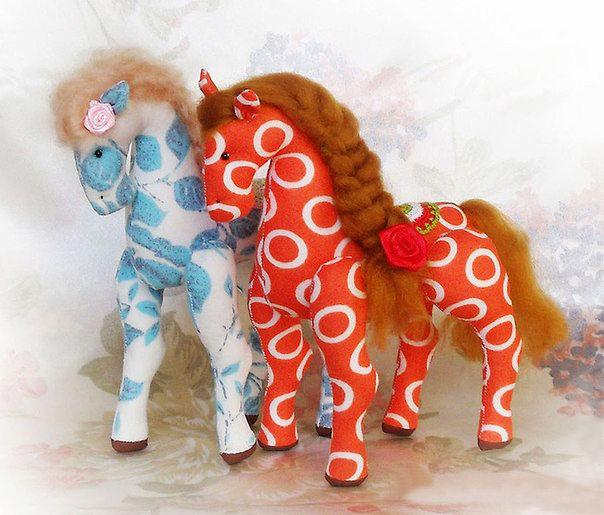 Для изготовления данной игрушки нам понабятся: 
- хлопок любой расцветки, которая вам нравится; 
- наполнитель (синтепон, либо любой другой);
- шерсть или пряжа для гривы ихвоста; 
- черные бусины для глазок; 
- акриловая краска коричневого цвета для копыт;

- декоративные элементы для украшения прически по вашему вкусу, в моем случае это атласная розочка; 
- швейные нитки в тон ткани, игла, ножницы, иглы для закалывания. Практическая работа:

1.Каждая текстильная игрушка начинается с выкройки. 
Распечатываем выкройку на принтере или переводим прямо с монитора. 
Выкройки даны без припусков. 
На выкройке стрелочками указано направление долевой нити. 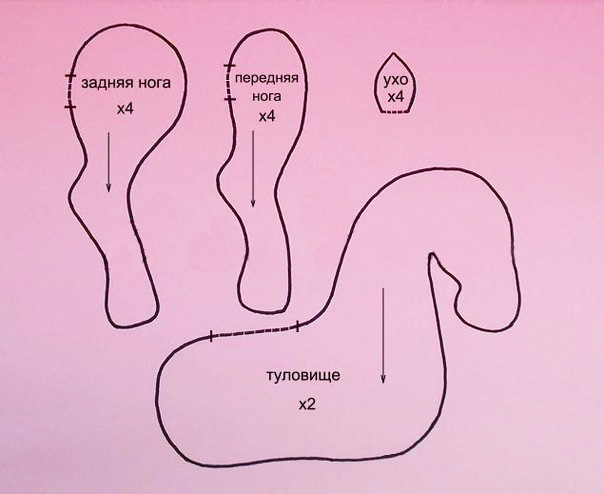 
2.Переносим выкройку на ткань. 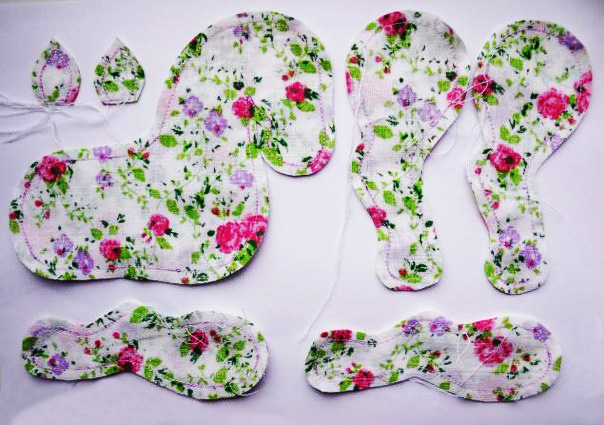 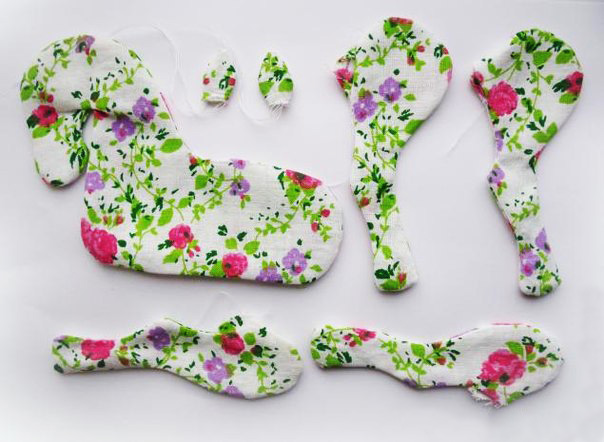 
3.Петельным швом  прошиваем по краю все детали ( в данном случае детали прошиты на швейной машине).
4. Если детали прошиты на машинке , аккуратно делаем надсечки ножницами перпендикулярно шву по всему периметру игрушки. 
Ушки так же надсекаем, у острого края срезаем припуск близко к углу. 
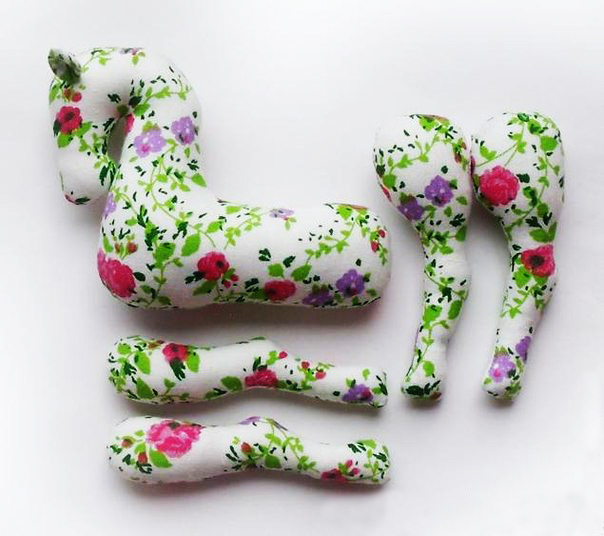 5.Детали выворачиваем, набиваем. 
Набивать нужно плотно, чтобы лошадка была устойчивой, но не переусердствуйте! 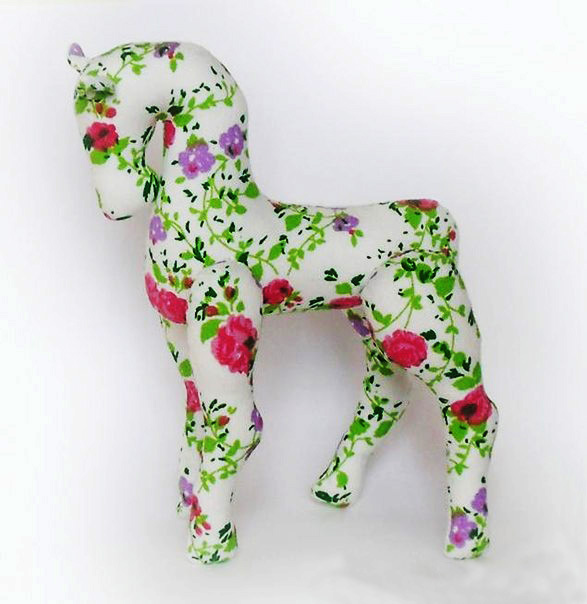 
6.Отверстия зашиваем потайным швом. 
У ушек подворачиваем нижний припуск вовнутрь и так же зашиваем потайным швом, затем складываем ушко пополам и сшиваем несколькими стежками. 
7.Пришиваем симметрично уши к голове. 
8.Пришиваем ножки потайным швом, причем каждую ногу по два раза! Это придаст игрушке устойчивости. Следим за тем, чтобы ноги были пришиты симметрично, и лошадка не качалась. 
9.Пришиваем глазки, немного утягивая, той же нитью делаем утяжки-ноздри 10.Теперь делаем гриву и хвост. Можете придумать красивое седло.
Наша игрушка готова. Творите! Фантазируйте! Удачи!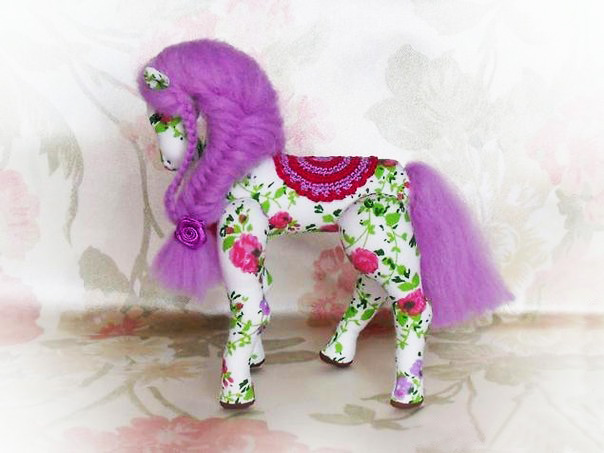 